Table S1: Hemoglobin concentration and anemia prevalence using HemoCue® and automated hematology analyzers individually *Each comparison is done in a different sub-group of children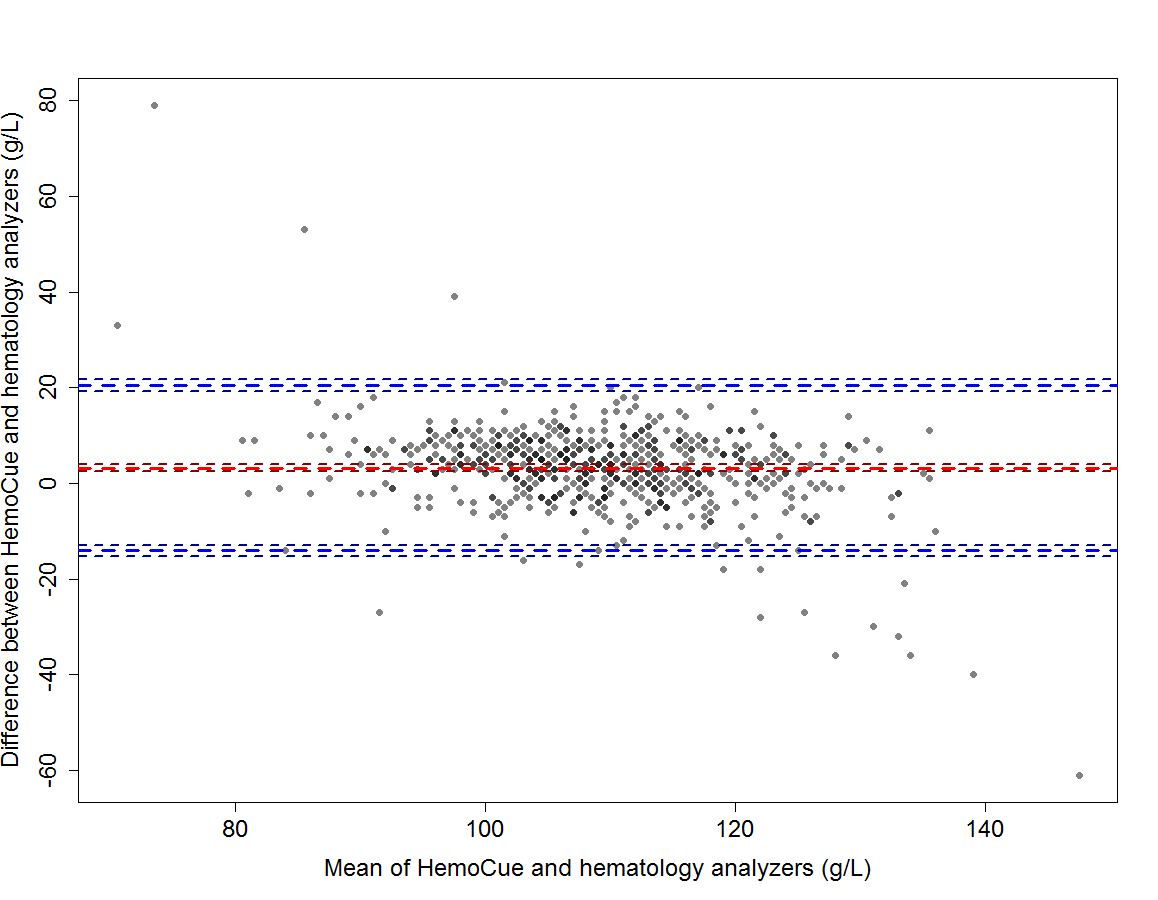 Figure S1: Bland-Altman plot showing agreement in hemoglobin concentration assessed by HemoCue®Hb301 and by the automated hematology analyzer XT-1800 by Sysmex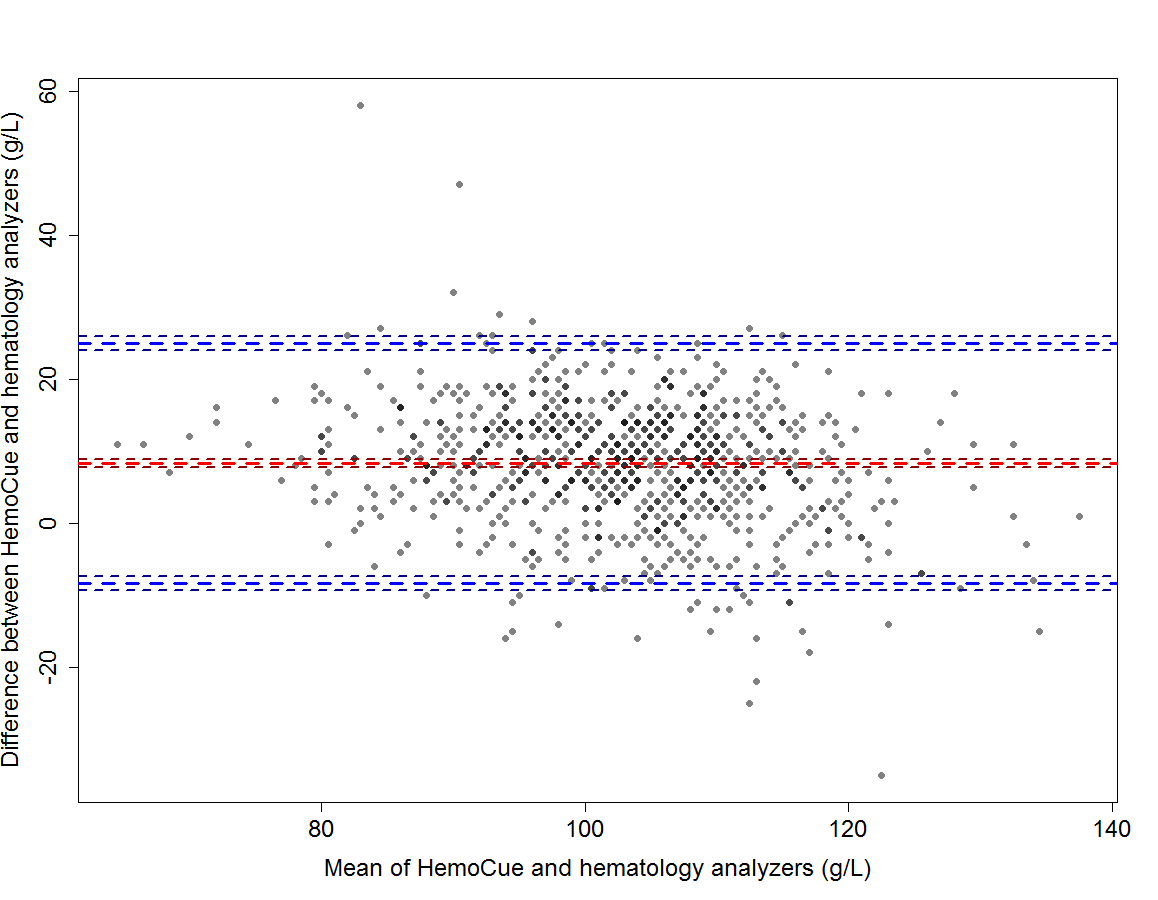 Figure S2: Bland-Altman plot showing agreement in hemoglobin concentration assess by HemoCue®Hb301 and BC-3000Plus, Mindray automated hematology analyzerTable S2: Hemoglobin concentration and anemia prevalence by age groups in young Laotian children using two different methods of assessment* XT-1800i by Sysmex and BC-3000Plus by Mindray Medical International Ltd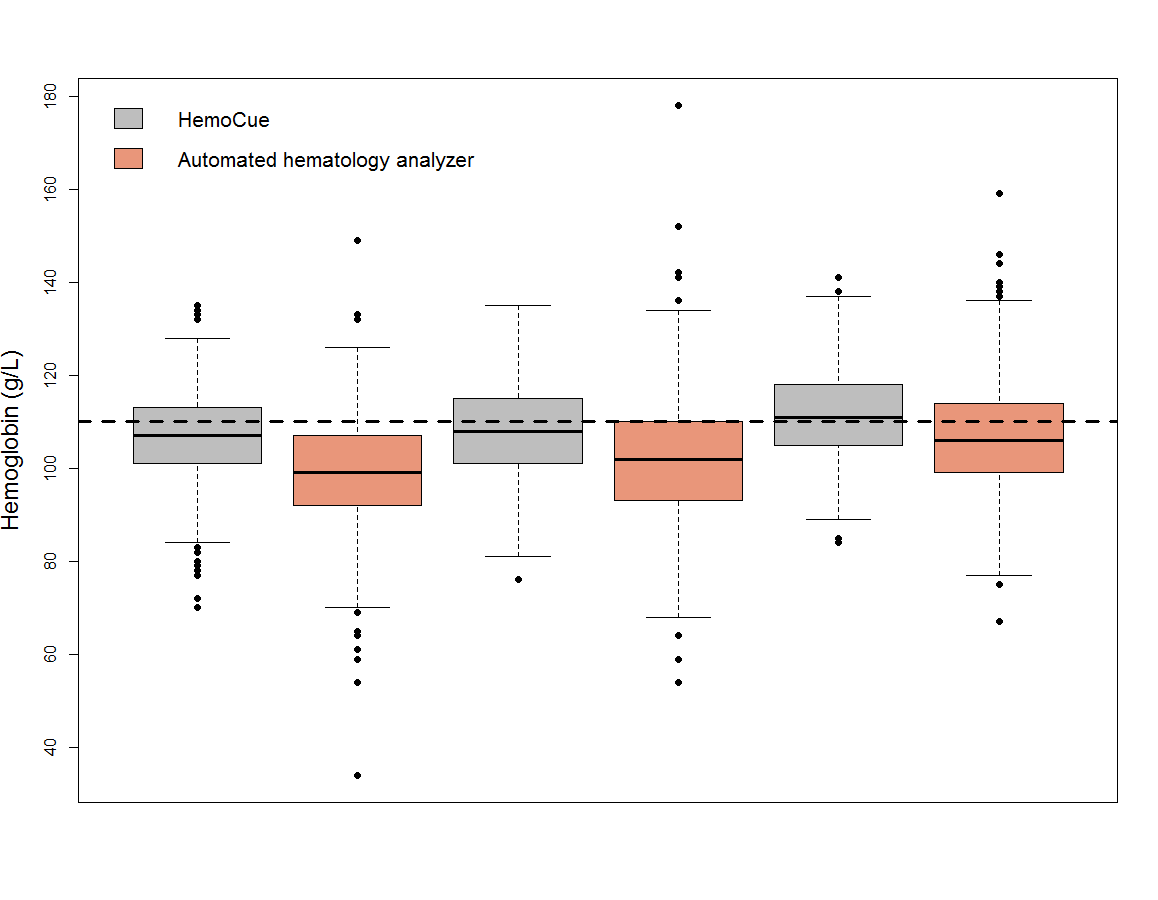 Figure S3: Box plots comparing the distribution of hemoglobin levels by age group using HemoCue®Hb301 and the automated analyzers combined (XT-1800i by Sysmex and BC-3000Plus by Mindray Medical International Ltd).*Dash line represents the Hb cut-off value for anemia in children of 6-59 months of age (Hb < 110g/L) Table S3: Hb measurements provided by the three different HemoCue® Hb301 devices *Non statistically significant**p < 0.05***p < 0.001Hospital-based automated hematology analyzerHospital-based automated hematology analyzerHospital-based automated hematology analyzerField-based automated hematology analyzerField-based automated hematology analyzerField-based automated hematology analyzerHemoCue® Hb301XT-1800, Sysmexp-valueHemoCue® Hb301BC-3000Plus, Mindray Med. Internat. Ltdp-valueParticipants*, n (%)633 (42.6)633 (42.6)854 (57.4)854 (57.4)Hb (mean ± SD), g/L110.7 ± 9.7107.4 ± 12.5<0.0001106.7 ± 10.498.4 ± 12.2<0.0001Anemia prevalence, %46.059.4<0.000159.584.7<0.0001Bias (95% limits of agreement)3.2 (-14.1, 20.5)3.2 (-14.1, 20.5)8.3 (-8.4, 24.9)8.3 (-8.4, 24.9)r (Correlation coefficient)0.710.71<0.00010.730.73<0.0001Sensitivity, % 69.469.466.866.8Specificity, % 88.388.380.980.9Age, monthsN Hemoglobin (mean ± SD), g/LHemoglobin (mean ± SD), g/LHemoglobin (mean ± SD), g/LHemoglobin (mean ± SD), g/LAnemia prevalence n (%)Anemia prevalence n (%)Anemia prevalence n (%)HemoCue® Hb301Automated analyzers*p-valueBias (95% CI), g/LHemoCue® Hb301Automated analyzers*p-value6-11 523 106.2 ± 10.298.9 ± 12.2<0.00017.3 (6.6-8.0)318 (60.8)436 (83.4)<0.000112-17 502 107.8 ± 10.0101.9 ± 13.6<0.00015.9 (5.1-6.7)286 (57.0)286 (73.5)<0.000118-24 462 111.4 ± 9.9106.5 ± 12.4<0.00015.0 (4.1-5.8)195 (42.2)195 (63.6)<0.0001HemoCue® #1 Vs HemoCue® #2HemoCue® #1 Vs HemoCue® #3HemoCue® #2 Vs HemoCue® #3Hb (mean ± SD), g/L112.9 ± 8.8 vs 113.2 ± 6.9112.9 ± 8.8 vs 117.1 ± 9.4113.2 ± 6.9 vs 117.1 ± 9.4Difference (95% CI), g/L-0.3 (-1.8, 1.3)*-4.2 (-7.2, -1.2)**-3.9 (-6.6, -1.3)**Anemia prevalence, %41.4 vs 34.5*41.4 vs 20.7*34.5 vs 20.7*r (Correlation coefficient)0.89***0.62***0.67***Bias (95% limits of agreement)-0.28 (-8.23, 7.68)-4.20 (-19.78, 11.36)-3.93 (-17.71, 9.85)